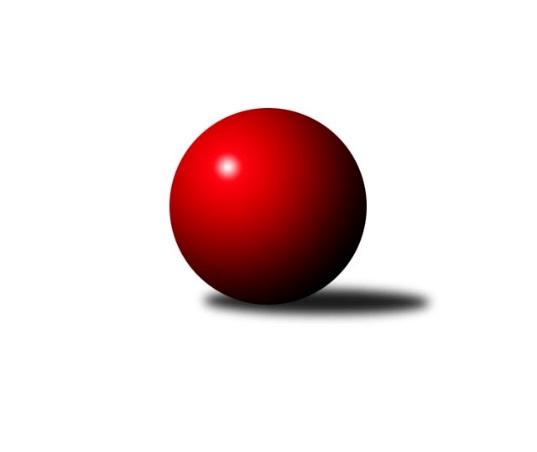 Č.16Ročník 2017/2018	13.6.2024 Východočeská divize 2017/2018Statistika 16. kolaTabulka družstev:		družstvo	záp	výh	rem	proh	skore	sety	průměr	body	plné	dorážka	chyby	1.	TJ Tesla Pardubice	16	12	2	2	167 : 89 	(106.0 : 86.0)	2658	26	1808	850	24.9	2.	SKK Třebechovice p. O.	16	10	2	4	148 : 108 	(106.5 : 85.5)	2610	22	1779	831	23.1	3.	SKK České Meziříčí	16	10	1	5	153 : 103 	(105.5 : 86.5)	2587	21	1762	825	25.8	4.	KK Zálabák Smiřice	16	10	1	5	145 : 111 	(106.5 : 85.5)	2678	21	1809	869	28.1	5.	KK Vysoké Mýto	16	9	0	7	137 : 119 	(108.5 : 83.5)	2591	18	1772	818	28.6	6.	KK Dobruška	16	8	2	6	133 : 123 	(103.0 : 89.0)	2601	18	1771	830	32.5	7.	TJ Dvůr Králové n. L.	16	8	1	7	146 : 110 	(103.5 : 88.5)	2594	17	1784	810	31.3	8.	TJ Start Rychnov n. Kn. B	15	7	0	8	120 : 120 	(93.5 : 86.5)	2579	14	1785	794	36.8	9.	TJ Červený Kostelec B	16	7	0	9	111 : 145 	(87.5 : 104.5)	2560	14	1752	809	29.7	10.	TJ Lokomotiva Trutnov B	16	6	1	9	122 : 134 	(86.5 : 105.5)	2570	13	1770	801	35.1	11.	SKK Vrchlabí B	16	5	1	10	111 : 145 	(80.5 : 111.5)	2572	11	1764	808	35.9	12.	TJ Jiskra Hylváty	16	4	2	10	101 : 155 	(89.0 : 103.0)	2571	10	1763	808	32.1	13.	TJ Nová Paka	15	4	1	10	98 : 142 	(79.0 : 101.0)	2508	9	1750	758	41.1	14.	TJ Sokol Rybník	16	4	0	12	84 : 172 	(76.5 : 115.5)	2546	8	1757	789	39.1Tabulka doma:		družstvo	záp	výh	rem	proh	skore	sety	průměr	body	maximum	minimum	1.	TJ Tesla Pardubice	8	7	1	0	87 : 41 	(53.5 : 42.5)	2614	15	2658	2589	2.	SKK České Meziříčí	8	7	0	1	94 : 34 	(58.0 : 38.0)	2685	14	2796	2596	3.	KK Zálabák Smiřice	8	7	0	1	92 : 36 	(61.5 : 34.5)	2779	14	2832	2701	4.	KK Vysoké Mýto	8	7	0	1	91 : 37 	(66.0 : 30.0)	2684	14	2767	2590	5.	SKK Třebechovice p. O.	8	6	2	0	88 : 40 	(60.5 : 35.5)	2622	14	2674	2535	6.	TJ Dvůr Králové n. L.	8	6	0	2	92 : 36 	(60.5 : 35.5)	2681	12	2790	2549	7.	KK Dobruška	8	6	0	2	80 : 48 	(58.0 : 38.0)	2751	12	2836	2675	8.	TJ Lokomotiva Trutnov B	8	5	1	2	82 : 46 	(53.0 : 43.0)	2633	11	2677	2573	9.	SKK Vrchlabí B	8	5	1	2	73 : 55 	(44.5 : 51.5)	2580	11	2623	2513	10.	TJ Start Rychnov n. Kn. B	7	5	0	2	74 : 38 	(53.0 : 31.0)	2764	10	2834	2665	11.	TJ Červený Kostelec B	8	5	0	3	68 : 60 	(45.5 : 50.5)	2625	10	2706	2553	12.	TJ Nová Paka	8	4	1	3	71 : 57 	(51.5 : 44.5)	2468	9	2602	2400	13.	TJ Jiskra Hylváty	8	3	1	4	61 : 67 	(46.0 : 50.0)	2602	7	2711	2514	14.	TJ Sokol Rybník	8	3	0	5	54 : 74 	(41.5 : 54.5)	2419	6	2477	2346Tabulka venku:		družstvo	záp	výh	rem	proh	skore	sety	průměr	body	maximum	minimum	1.	TJ Tesla Pardubice	8	5	1	2	80 : 48 	(52.5 : 43.5)	2664	11	2815	2488	2.	SKK Třebechovice p. O.	8	4	0	4	60 : 68 	(46.0 : 50.0)	2608	8	2756	2430	3.	SKK České Meziříčí	8	3	1	4	59 : 69 	(47.5 : 48.5)	2575	7	2743	2411	4.	KK Zálabák Smiřice	8	3	1	4	53 : 75 	(45.0 : 51.0)	2665	7	2840	2515	5.	KK Dobruška	8	2	2	4	53 : 75 	(45.0 : 51.0)	2583	6	2697	2472	6.	TJ Dvůr Králové n. L.	8	2	1	5	54 : 74 	(43.0 : 53.0)	2583	5	2674	2502	7.	KK Vysoké Mýto	8	2	0	6	46 : 82 	(42.5 : 53.5)	2579	4	2726	2407	8.	TJ Start Rychnov n. Kn. B	8	2	0	6	46 : 82 	(40.5 : 55.5)	2555	4	2756	2311	9.	TJ Červený Kostelec B	8	2	0	6	43 : 85 	(42.0 : 54.0)	2552	4	2672	2438	10.	TJ Jiskra Hylváty	8	1	1	6	40 : 88 	(43.0 : 53.0)	2567	3	2685	2319	11.	TJ Lokomotiva Trutnov B	8	1	0	7	40 : 88 	(33.5 : 62.5)	2562	2	2685	2348	12.	TJ Sokol Rybník	8	1	0	7	30 : 98 	(35.0 : 61.0)	2562	2	2666	2458	13.	SKK Vrchlabí B	8	0	0	8	38 : 90 	(36.0 : 60.0)	2571	0	2668	2473	14.	TJ Nová Paka	7	0	0	7	27 : 85 	(27.5 : 56.5)	2513	0	2685	2351Tabulka podzimní části:		družstvo	záp	výh	rem	proh	skore	sety	průměr	body	doma	venku	1.	TJ Tesla Pardubice	13	9	2	2	131 : 77 	(84.0 : 72.0)	2684	20 	6 	1 	0 	3 	1 	2	2.	SKK Třebechovice p. O.	13	8	2	3	124 : 84 	(90.5 : 65.5)	2632	18 	4 	2 	0 	4 	0 	3	3.	KK Zálabák Smiřice	13	9	0	4	121 : 87 	(88.5 : 67.5)	2692	18 	6 	0 	1 	3 	0 	3	4.	SKK České Meziříčí	13	8	1	4	120 : 88 	(80.5 : 75.5)	2593	17 	5 	0 	1 	3 	1 	3	5.	TJ Dvůr Králové n. L.	13	7	1	5	122 : 86 	(85.5 : 70.5)	2576	15 	5 	0 	2 	2 	1 	3	6.	KK Vysoké Mýto	13	7	0	6	109 : 99 	(90.5 : 65.5)	2598	14 	5 	0 	1 	2 	0 	5	7.	KK Dobruška	13	6	2	5	107 : 101 	(85.5 : 70.5)	2595	14 	5 	0 	2 	1 	2 	3	8.	TJ Start Rychnov n. Kn. B	13	6	0	7	106 : 102 	(82.5 : 73.5)	2563	12 	4 	0 	2 	2 	0 	5	9.	TJ Červený Kostelec B	13	6	0	7	93 : 115 	(70.0 : 86.0)	2582	12 	5 	0 	2 	1 	0 	5	10.	TJ Lokomotiva Trutnov B	13	5	0	8	100 : 108 	(70.5 : 85.5)	2568	10 	4 	0 	2 	1 	0 	6	11.	SKK Vrchlabí B	13	4	1	8	90 : 118 	(62.5 : 93.5)	2582	9 	4 	1 	2 	0 	0 	6	12.	TJ Jiskra Hylváty	13	3	2	8	85 : 123 	(76.0 : 80.0)	2578	8 	2 	1 	3 	1 	1 	5	13.	TJ Sokol Rybník	13	4	0	9	72 : 136 	(63.0 : 93.0)	2539	8 	3 	0 	3 	1 	0 	6	14.	TJ Nová Paka	13	3	1	9	76 : 132 	(62.5 : 93.5)	2493	7 	3 	1 	3 	0 	0 	6Tabulka jarní části:		družstvo	záp	výh	rem	proh	skore	sety	průměr	body	doma	venku	1.	TJ Tesla Pardubice	3	3	0	0	36 : 12 	(22.0 : 14.0)	2576	6 	1 	0 	0 	2 	0 	0 	2.	SKK České Meziříčí	3	2	0	1	33 : 15 	(25.0 : 11.0)	2636	4 	2 	0 	0 	0 	0 	1 	3.	KK Vysoké Mýto	3	2	0	1	28 : 20 	(18.0 : 18.0)	2607	4 	2 	0 	0 	0 	0 	1 	4.	KK Dobruška	3	2	0	1	26 : 22 	(17.5 : 18.5)	2651	4 	1 	0 	0 	1 	0 	1 	5.	SKK Třebechovice p. O.	3	2	0	1	24 : 24 	(16.0 : 20.0)	2534	4 	2 	0 	0 	0 	0 	1 	6.	KK Zálabák Smiřice	3	1	1	1	24 : 24 	(18.0 : 18.0)	2680	3 	1 	0 	0 	0 	1 	1 	7.	TJ Lokomotiva Trutnov B	3	1	1	1	22 : 26 	(16.0 : 20.0)	2619	3 	1 	1 	0 	0 	0 	1 	8.	TJ Nová Paka	2	1	0	1	22 : 10 	(16.5 : 7.5)	2599	2 	1 	0 	0 	0 	0 	1 	9.	TJ Dvůr Králové n. L.	3	1	0	2	24 : 24 	(18.0 : 18.0)	2696	2 	1 	0 	0 	0 	0 	2 	10.	TJ Start Rychnov n. Kn. B	2	1	0	1	14 : 18 	(11.0 : 13.0)	2701	2 	1 	0 	0 	0 	0 	1 	11.	SKK Vrchlabí B	3	1	0	2	21 : 27 	(18.0 : 18.0)	2565	2 	1 	0 	0 	0 	0 	2 	12.	TJ Červený Kostelec B	3	1	0	2	18 : 30 	(17.5 : 18.5)	2528	2 	0 	0 	1 	1 	0 	1 	13.	TJ Jiskra Hylváty	3	1	0	2	16 : 32 	(13.0 : 23.0)	2534	2 	1 	0 	1 	0 	0 	1 	14.	TJ Sokol Rybník	3	0	0	3	12 : 36 	(13.5 : 22.5)	2505	0 	0 	0 	2 	0 	0 	1 Zisk bodů pro družstvo:		jméno hráče	družstvo	body	zápasy	v %	dílčí body	sety	v %	1.	Oldřich Motyčka 	SKK Třebechovice p. O. 	26	/	16	(81%)		/		(%)	2.	Petr Janeček 	TJ Dvůr Králové n. L.  	26	/	16	(81%)		/		(%)	3.	Tomáš Kyndl 	KK Vysoké Mýto  	25	/	16	(78%)		/		(%)	4.	Jiří Bajer 	TJ Nová Paka  	24	/	15	(80%)		/		(%)	5.	Michal Talacko 	TJ Tesla Pardubice  	24	/	15	(80%)		/		(%)	6.	Jiří Slavík 	KK Dobruška  	24	/	16	(75%)		/		(%)	7.	Milan Vaněk 	TJ Tesla Pardubice  	24	/	16	(75%)		/		(%)	8.	Martin Prošvic 	SKK České Meziříčí  	23	/	14	(82%)		/		(%)	9.	Ladislav Lorenc 	SKK České Meziříčí  	20	/	15	(67%)		/		(%)	10.	Zdeněk Babka 	TJ Lokomotiva Trutnov B 	20	/	15	(67%)		/		(%)	11.	Petr Linhart 	TJ Červený Kostelec B 	20	/	16	(63%)		/		(%)	12.	David Hanzlíček 	KK Zálabák Smiřice  	20	/	16	(63%)		/		(%)	13.	Jiří Bek 	SKK Třebechovice p. O. 	20	/	16	(63%)		/		(%)	14.	Zdeněk Kaplan 	TJ Jiskra Hylváty 	18	/	12	(75%)		/		(%)	15.	Jaroslav Jusko 	TJ Lokomotiva Trutnov B 	18	/	13	(69%)		/		(%)	16.	Miloš Veigl 	TJ Lokomotiva Trutnov B 	18	/	13	(69%)		/		(%)	17.	Luděk Horák 	TJ Dvůr Králové n. L.  	18	/	14	(64%)		/		(%)	18.	Lukáš Blažej 	TJ Dvůr Králové n. L.  	18	/	14	(64%)		/		(%)	19.	Michal Šic 	TJ Tesla Pardubice  	18	/	14	(64%)		/		(%)	20.	Jiří Červinka 	TJ Dvůr Králové n. L.  	18	/	14	(64%)		/		(%)	21.	Petr Bartoš 	KK Vysoké Mýto  	18	/	15	(60%)		/		(%)	22.	Michal Vlček 	TJ Červený Kostelec B 	18	/	15	(60%)		/		(%)	23.	Kamil Vošvrda 	SKK České Meziříčí  	18	/	15	(60%)		/		(%)	24.	Tomáš Műller 	TJ Sokol Rybník 	18	/	16	(56%)		/		(%)	25.	Martin Kamenický 	KK Zálabák Smiřice  	18	/	16	(56%)		/		(%)	26.	Martin Ivan 	KK Zálabák Smiřice  	18	/	16	(56%)		/		(%)	27.	Daniel Stráník 	KK Vysoké Mýto  	18	/	16	(56%)		/		(%)	28.	Marek Zívr 	SKK Vrchlabí B 	16	/	11	(73%)		/		(%)	29.	Ladislav Zívr 	TJ Dvůr Králové n. L.  	16	/	13	(62%)		/		(%)	30.	Jiří Pácha 	TJ Start Rychnov n. Kn. B 	16	/	13	(62%)		/		(%)	31.	Michal Janeček 	KK Zálabák Smiřice  	16	/	14	(57%)		/		(%)	32.	David Štěpán 	SKK České Meziříčí  	16	/	14	(57%)		/		(%)	33.	Petr Gálus 	TJ Start Rychnov n. Kn. B 	16	/	14	(57%)		/		(%)	34.	Jiří Kmoníček 	TJ Sokol Rybník 	16	/	15	(53%)		/		(%)	35.	Luděk Moravec 	SKK Třebechovice p. O. 	16	/	15	(53%)		/		(%)	36.	Miroslav Cupal 	SKK Třebechovice p. O. 	16	/	15	(53%)		/		(%)	37.	Jiří Kout 	TJ Nová Paka  	16	/	15	(53%)		/		(%)	38.	Roman Václavek 	KK Dobruška  	16	/	16	(50%)		/		(%)	39.	Martin Děkan 	KK Dobruška  	15	/	14	(54%)		/		(%)	40.	Jiří Mochan 	KK Zálabák Smiřice  	15	/	15	(50%)		/		(%)	41.	Jakub Wenzel 	TJ Červený Kostelec B 	15	/	15	(50%)		/		(%)	42.	Jakub Stejskal 	TJ Jiskra Hylváty 	14	/	9	(78%)		/		(%)	43.	Matěj Stančík 	TJ Start Rychnov n. Kn. B 	14	/	11	(64%)		/		(%)	44.	Jaroslav Jeníček 	TJ Lokomotiva Trutnov B 	14	/	11	(64%)		/		(%)	45.	Petr Čermák 	SKK Vrchlabí B 	14	/	11	(64%)		/		(%)	46.	Martin Hubáček 	TJ Tesla Pardubice  	14	/	13	(54%)		/		(%)	47.	Jan Brouček 	SKK České Meziříčí  	14	/	14	(50%)		/		(%)	48.	Vít Veselý 	TJ Tesla Pardubice  	13	/	15	(43%)		/		(%)	49.	Václav Kašpar 	KK Vysoké Mýto  	12	/	8	(75%)		/		(%)	50.	Josef Kupka 	KK Dobruška  	12	/	9	(67%)		/		(%)	51.	Jaroslav Stráník 	KK Vysoké Mýto  	12	/	10	(60%)		/		(%)	52.	Jakub Seniura 	TJ Start Rychnov n. Kn. B 	12	/	13	(46%)		/		(%)	53.	Bedřich Šiška 	TJ Tesla Pardubice  	12	/	13	(46%)		/		(%)	54.	Roman Sýs 	SKK Vrchlabí B 	12	/	14	(43%)		/		(%)	55.	Jan Vencl 	TJ Jiskra Hylváty 	12	/	15	(40%)		/		(%)	56.	Milan Vošvrda 	SKK České Meziříčí  	12	/	15	(40%)		/		(%)	57.	Jan Králíček 	KK Dobruška  	12	/	16	(38%)		/		(%)	58.	Michal Balcar 	KK Dobruška  	12	/	16	(38%)		/		(%)	59.	Radek Urgela 	KK Zálabák Smiřice  	12	/	16	(38%)		/		(%)	60.	Jaromír Erlebach 	TJ Nová Paka  	11	/	13	(42%)		/		(%)	61.	Dalibor Chráska 	TJ Červený Kostelec B 	10	/	6	(83%)		/		(%)	62.	Milan Januška 	TJ Jiskra Hylváty 	10	/	6	(83%)		/		(%)	63.	Václav Šmída 	TJ Start Rychnov n. Kn. B 	10	/	8	(63%)		/		(%)	64.	Jan Horáček 	SKK Vrchlabí B 	10	/	10	(50%)		/		(%)	65.	Robert Petera 	SKK Třebechovice p. O. 	10	/	11	(45%)		/		(%)	66.	Jan Janeček 	TJ Dvůr Králové n. L.  	10	/	11	(45%)		/		(%)	67.	Zdeněk ml. Mařák 	SKK Třebechovice p. O. 	10	/	12	(42%)		/		(%)	68.	Oldřich Krsek 	TJ Start Rychnov n. Kn. B 	10	/	12	(42%)		/		(%)	69.	Lukáš Műller 	TJ Sokol Rybník 	10	/	13	(38%)		/		(%)	70.	Dobroslav Lánský 	TJ Nová Paka  	10	/	13	(38%)		/		(%)	71.	Karel Kratochvíl 	TJ Lokomotiva Trutnov B 	10	/	14	(36%)		/		(%)	72.	Tomáš Herrman 	TJ Sokol Rybník 	10	/	14	(36%)		/		(%)	73.	Jiří Horáček 	SKK Vrchlabí B 	9	/	9	(50%)		/		(%)	74.	Milan Ringel 	SKK Vrchlabí B 	8	/	7	(57%)		/		(%)	75.	Ondřej Votoček 	SKK Vrchlabí B 	8	/	8	(50%)		/		(%)	76.	Karel Řehák 	TJ Jiskra Hylváty 	8	/	12	(33%)		/		(%)	77.	Michal Kala 	TJ Start Rychnov n. Kn. B 	8	/	12	(33%)		/		(%)	78.	Bohuslav Bajer 	TJ Nová Paka  	8	/	14	(29%)		/		(%)	79.	Milan Vencl 	TJ Jiskra Hylváty 	8	/	14	(29%)		/		(%)	80.	Ondřej Číž 	TJ Sokol Rybník 	8	/	15	(27%)		/		(%)	81.	František Adamů st.	TJ Červený Kostelec B 	8	/	16	(25%)		/		(%)	82.	Martin Štryncl 	TJ Nová Paka  	7	/	13	(27%)		/		(%)	83.	Jindřich Brouček 	SKK České Meziříčí  	6	/	7	(43%)		/		(%)	84.	Jindřich Kašpar 	TJ Červený Kostelec B 	6	/	9	(33%)		/		(%)	85.	Jiří Zvejška 	KK Vysoké Mýto  	6	/	11	(27%)		/		(%)	86.	Aleš Kotek 	TJ Lokomotiva Trutnov B 	6	/	13	(23%)		/		(%)	87.	Marcel Novotný 	TJ Sokol Rybník 	6	/	15	(20%)		/		(%)	88.	Michal Hynek 	KK Vysoké Mýto  	6	/	16	(19%)		/		(%)	89.	Lukáš Trýzna 	SKK Vrchlabí B 	4	/	2	(100%)		/		(%)	90.	Jiří Sedlák 	TJ Tesla Pardubice  	4	/	2	(100%)		/		(%)	91.	Ladislav Jedlička 	TJ Jiskra Hylváty 	4	/	2	(100%)		/		(%)	92.	Vladimír Gütler 	KK Dobruška  	4	/	3	(67%)		/		(%)	93.	Pavel Gracias 	SKK Vrchlabí B 	4	/	3	(67%)		/		(%)	94.	David Chaloupka 	TJ Lokomotiva Trutnov B 	4	/	3	(67%)		/		(%)	95.	Josef Dvořák 	SKK Třebechovice p. O. 	4	/	8	(25%)		/		(%)	96.	Tomáš Skala 	TJ Jiskra Hylváty 	4	/	12	(17%)		/		(%)	97.	Tomáš Pražák 	TJ Jiskra Hylváty 	3	/	10	(15%)		/		(%)	98.	Ladislav Urbánek 	TJ Start Rychnov n. Kn. B 	2	/	1	(100%)		/		(%)	99.	Ondřej Pecza 	KK Vysoké Mýto  	2	/	1	(100%)		/		(%)	100.	Petr Brandejs 	KK Dobruška  	2	/	1	(100%)		/		(%)	101.	Pavel Jandera 	KK Vysoké Mýto  	2	/	1	(100%)		/		(%)	102.	Stanislav Nosek 	KK Zálabák Smiřice  	2	/	1	(100%)		/		(%)	103.	Martin Čihák 	TJ Start Rychnov n. Kn. B 	2	/	1	(100%)		/		(%)	104.	Zdeněk Kejzlar 	TJ Červený Kostelec B 	2	/	1	(100%)		/		(%)	105.	Vojtěch Kazda 	TJ Nová Paka  	2	/	1	(100%)		/		(%)	106.	Eva Kammelová 	TJ Lokomotiva Trutnov B 	2	/	1	(100%)		/		(%)	107.	Ivo Janda 	KK Dobruška  	2	/	1	(100%)		/		(%)	108.	Josef Glos 	SKK Vrchlabí B 	2	/	1	(100%)		/		(%)	109.	Kateřina Šmídová 	TJ Dvůr Králové n. L.  	2	/	2	(50%)		/		(%)	110.	Lukáš Fanc 	KK Dobruška  	2	/	2	(50%)		/		(%)	111.	Miroslav Mejznar 	SKK Vrchlabí B 	2	/	2	(50%)		/		(%)	112.	Jan Šmidrkal 	TJ Nová Paka  	2	/	2	(50%)		/		(%)	113.	Erik Folta 	TJ Nová Paka  	2	/	3	(33%)		/		(%)	114.	Josef Prokopec 	TJ Lokomotiva Trutnov B 	2	/	6	(17%)		/		(%)	115.	Ladislav Zemánek 	TJ Tesla Pardubice  	2	/	8	(13%)		/		(%)	116.	Monika Horová 	TJ Dvůr Králové n. L.  	2	/	9	(11%)		/		(%)	117.	Pavel Müller 	SKK Vrchlabí B 	2	/	10	(10%)		/		(%)	118.	Tomáš Kincl 	TJ Červený Kostelec B 	2	/	16	(6%)		/		(%)	119.	Luděk Sukup 	KK Zálabák Smiřice  	0	/	1	(0%)		/		(%)	120.	Milan Pustaj 	TJ Sokol Rybník 	0	/	1	(0%)		/		(%)	121.	David Neumann 	TJ Červený Kostelec B 	0	/	1	(0%)		/		(%)	122.	Michal Jasanský 	KK Vysoké Mýto  	0	/	1	(0%)		/		(%)	123.	Petr John 	TJ Jiskra Hylváty 	0	/	1	(0%)		/		(%)	124.	Karel Slavík 	TJ Lokomotiva Trutnov B 	0	/	1	(0%)		/		(%)	125.	Jaroslav Hažva 	KK Zálabák Smiřice  	0	/	1	(0%)		/		(%)	126.	Miroslav ml. Kolář 	TJ Sokol Rybník 	0	/	1	(0%)		/		(%)	127.	Jaroslav Polanský 	KK Vysoké Mýto  	0	/	1	(0%)		/		(%)	128.	Martin Šnytr 	TJ Dvůr Králové n. L.  	0	/	1	(0%)		/		(%)	129.	Miroslav Šulc 	TJ Dvůr Králové n. L.  	0	/	1	(0%)		/		(%)	130.	Zdeněk Číž 	TJ Sokol Rybník 	0	/	2	(0%)		/		(%)	131.	Ladislav Kolář 	TJ Jiskra Hylváty 	0	/	2	(0%)		/		(%)	132.	Milan Hašek 	KK Dobruška  	0	/	2	(0%)		/		(%)	133.	Jan Suchý 	TJ Sokol Rybník 	0	/	4	(0%)		/		(%)	134.	Michal Erben 	SKK Vrchlabí B 	0	/	5	(0%)		/		(%)Průměry na kuželnách:		kuželna	průměr	plné	dorážka	chyby	výkon na hráče	1.	Smiřice, 1-2	2725	1860	864	33.9	(454.2)	2.	Dobruška, 1-2	2714	1843	871	28.7	(452.4)	3.	Rychnov nad Kněžnou, 1-4	2710	1854	856	36.8	(451.8)	4.	Dvůr Králové, 1-2	2650	1790	859	32.6	(441.7)	5.	České Meziříčí, 1-2	2649	1795	854	24.8	(441.6)	6.	Vysoké Mýto, 1-2	2632	1791	840	25.9	(438.7)	7.	Č. Kostelec, 1-2	2615	1797	817	34.5	(435.9)	8.	Trutnov, 1-4	2614	1791	823	32.8	(435.8)	9.	Hylváty, 1-2	2607	1768	839	26.8	(434.5)	10.	Pardubice, 1-2	2582	1772	809	27.8	(430.4)	11.	Vrchlabí, 1-4	2575	1768	806	36.9	(429.2)	12.	Třebechovice, 1-2	2565	1752	813	28.1	(427.6)	13.	Nová Paka, 1-2	2454	1710	744	40.7	(409.1)	14.	TJ Sokol Rybník, 1-2	2425	1669	756	33.9	(404.2)Nejlepší výkony na kuželnách:Smiřice, 1-2KK Zálabák Smiřice 	2832	5. kolo	Martin Kamenický 	KK Zálabák Smiřice 	514	5. koloKK Zálabák Smiřice 	2827	7. kolo	Jiří Mochan 	KK Zálabák Smiřice 	506	7. koloKK Zálabák Smiřice 	2823	11. kolo	David Hanzlíček 	KK Zálabák Smiřice 	504	7. koloTJ Tesla Pardubice 	2815	7. kolo	Oldřich Motyčka 	SKK Třebechovice p. O.	504	1. koloKK Zálabák Smiřice 	2788	9. kolo	Jiří Bajer 	TJ Nová Paka 	500	12. koloKK Zálabák Smiřice 	2786	15. kolo	Michal Janeček 	KK Zálabák Smiřice 	496	7. koloKK Zálabák Smiřice 	2757	12. kolo	David Hanzlíček 	KK Zálabák Smiřice 	496	9. koloSKK Třebechovice p. O.	2756	1. kolo	David Hanzlíček 	KK Zálabák Smiřice 	495	11. koloKK Zálabák Smiřice 	2719	3. kolo	Jiří Mochan 	KK Zálabák Smiřice 	491	5. koloTJ Start Rychnov n. Kn. B	2715	15. kolo	Michal Talacko 	TJ Tesla Pardubice 	491	7. koloDobruška, 1-2KK Dobruška 	2836	8. kolo	Jiří Slavík 	KK Dobruška 	536	3. koloKK Dobruška 	2787	3. kolo	Jiří Slavík 	KK Dobruška 	513	1. koloKK Dobruška 	2765	5. kolo	Jiří Slavík 	KK Dobruška 	508	8. koloKK Dobruška 	2757	1. kolo	Jiří Kmoníček 	TJ Sokol Rybník	504	5. koloTJ Start Rychnov n. Kn. B	2756	12. kolo	Michal Kala 	TJ Start Rychnov n. Kn. B	499	12. koloKK Dobruška 	2752	12. kolo	Jiří Slavík 	KK Dobruška 	499	12. koloSKK České Meziříčí 	2743	1. kolo	Jiří Slavík 	KK Dobruška 	488	6. koloKK Dobruška 	2736	6. kolo	Martin Děkan 	KK Dobruška 	487	3. koloKK Vysoké Mýto 	2726	10. kolo	Daniel Stráník 	KK Vysoké Mýto 	487	10. koloKK Zálabák Smiřice 	2720	8. kolo	Martin Ivan 	KK Zálabák Smiřice 	487	8. koloRychnov nad Kněžnou, 1-4KK Zálabák Smiřice 	2840	2. kolo	Martin Čihák 	TJ Start Rychnov n. Kn. B	530	16. koloTJ Start Rychnov n. Kn. B	2834	2. kolo	Matěj Stančík 	TJ Start Rychnov n. Kn. B	529	2. koloTJ Start Rychnov n. Kn. B	2818	4. kolo	Jakub Seniura 	TJ Start Rychnov n. Kn. B	524	7. koloTJ Tesla Pardubice 	2806	11. kolo	Václav Šmída 	TJ Start Rychnov n. Kn. B	523	11. koloTJ Start Rychnov n. Kn. B	2795	11. kolo	Václav Šmída 	TJ Start Rychnov n. Kn. B	517	9. koloTJ Start Rychnov n. Kn. B	2794	9. kolo	Jakub Seniura 	TJ Start Rychnov n. Kn. B	503	4. koloTJ Start Rychnov n. Kn. B	2758	7. kolo	Martin Ivan 	KK Zálabák Smiřice 	503	2. koloTJ Start Rychnov n. Kn. B	2686	14. kolo	David Hanzlíček 	KK Zálabák Smiřice 	499	2. koloTJ Jiskra Hylváty	2685	9. kolo	Jakub Seniura 	TJ Start Rychnov n. Kn. B	498	11. koloTJ Lokomotiva Trutnov B	2685	7. kolo	Václav Šmída 	TJ Start Rychnov n. Kn. B	496	2. koloDvůr Králové, 1-2TJ Dvůr Králové n. L. 	2790	15. kolo	Jan Janeček 	TJ Dvůr Králové n. L. 	523	10. koloTJ Dvůr Králové n. L. 	2732	10. kolo	Matěj Stančík 	TJ Start Rychnov n. Kn. B	496	1. koloTJ Dvůr Králové n. L. 	2726	12. kolo	Luděk Horák 	TJ Dvůr Králové n. L. 	493	15. koloTJ Dvůr Králové n. L. 	2712	9. kolo	Jiří Červinka 	TJ Dvůr Králové n. L. 	488	15. koloKK Zálabák Smiřice 	2686	10. kolo	Luděk Horák 	TJ Dvůr Králové n. L. 	486	12. koloTJ Start Rychnov n. Kn. B	2680	1. kolo	Jiří Červinka 	TJ Dvůr Králové n. L. 	485	12. koloTJ Dvůr Králové n. L. 	2667	7. kolo	Ladislav Zívr 	TJ Dvůr Králové n. L. 	481	9. koloTJ Dvůr Králové n. L. 	2657	5. kolo	Ladislav Zívr 	TJ Dvůr Králové n. L. 	478	5. koloSKK České Meziříčí 	2631	3. kolo	Martin Ivan 	KK Zálabák Smiřice 	474	10. koloKK Dobruška 	2612	7. kolo	Martin Děkan 	KK Dobruška 	473	7. koloČeské Meziříčí, 1-2SKK České Meziříčí 	2796	16. kolo	Jan Brouček 	SKK České Meziříčí 	494	16. koloSKK České Meziříčí 	2729	6. kolo	David Štěpán 	SKK České Meziříčí 	494	6. koloSKK České Meziříčí 	2727	14. kolo	Tomáš Kyndl 	KK Vysoké Mýto 	489	6. koloKK Vysoké Mýto 	2706	6. kolo	Zdeněk Kaplan 	TJ Jiskra Hylváty	488	11. koloSKK České Meziříčí 	2698	4. kolo	Ladislav Lorenc 	SKK České Meziříčí 	488	16. koloTJ Tesla Pardubice 	2697	13. kolo	Jan Brouček 	SKK České Meziříčí 	484	14. koloSKK České Meziříčí 	2685	8. kolo	Kamil Vošvrda 	SKK České Meziříčí 	480	16. koloSKK České Meziříčí 	2640	11. kolo	Jindřich Brouček 	SKK České Meziříčí 	477	4. koloTJ Jiskra Hylváty	2630	11. kolo	David Štěpán 	SKK České Meziříčí 	477	16. koloTJ Dvůr Králové n. L. 	2625	16. kolo	David Štěpán 	SKK České Meziříčí 	476	14. koloVysoké Mýto, 1-2KK Vysoké Mýto 	2767	5. kolo	Tomáš Kyndl 	KK Vysoké Mýto 	507	15. koloKK Vysoké Mýto 	2726	9. kolo	Petr Bartoš 	KK Vysoké Mýto 	498	5. koloKK Vysoké Mýto 	2716	3. kolo	Václav Kašpar 	KK Vysoké Mýto 	496	15. koloKK Vysoké Mýto 	2713	15. kolo	Jiří Kout 	TJ Nová Paka 	483	14. koloKK Vysoké Mýto 	2679	7. kolo	Václav Kašpar 	KK Vysoké Mýto 	482	3. koloKK Vysoké Mýto 	2646	14. kolo	Jiří Bek 	SKK Třebechovice p. O.	481	3. koloKK Vysoké Mýto 	2638	11. kolo	Tomáš Kyndl 	KK Vysoké Mýto 	481	9. koloTJ Sokol Rybník	2604	15. kolo	Tomáš Kyndl 	KK Vysoké Mýto 	480	3. koloKK Zálabák Smiřice 	2602	13. kolo	Václav Kašpar 	KK Vysoké Mýto 	476	5. koloSKK Třebechovice p. O.	2600	3. kolo	Jaroslav Stráník 	KK Vysoké Mýto 	476	7. koloČ. Kostelec, 1-2TJ Červený Kostelec B	2706	12. kolo	Roman Václavek 	KK Dobruška 	483	16. koloKK Zálabák Smiřice 	2705	6. kolo	Michal Vlček 	TJ Červený Kostelec B	482	12. koloSKK České Meziříčí 	2682	12. kolo	Petr Linhart 	TJ Červený Kostelec B	481	4. koloTJ Červený Kostelec B	2681	4. kolo	Michal Vlček 	TJ Červený Kostelec B	479	8. koloKK Dobruška 	2666	16. kolo	Petr Linhart 	TJ Červený Kostelec B	474	16. koloTJ Červený Kostelec B	2642	6. kolo	Martin Prošvic 	SKK České Meziříčí 	473	12. koloTJ Červený Kostelec B	2633	8. kolo	Martin Děkan 	KK Dobruška 	471	16. koloTJ Červený Kostelec B	2612	16. kolo	Petr Čermák 	SKK Vrchlabí B	469	4. koloTJ Červený Kostelec B	2597	1. kolo	Petr Linhart 	TJ Červený Kostelec B	468	6. koloKK Vysoké Mýto 	2592	8. kolo	Martin Kamenický 	KK Zálabák Smiřice 	468	6. koloTrutnov, 1-4KK Zálabák Smiřice 	2696	16. kolo	Zdeněk Babka 	TJ Lokomotiva Trutnov B	495	13. koloTJ Lokomotiva Trutnov B	2677	13. kolo	Jaroslav Jeníček 	TJ Lokomotiva Trutnov B	483	16. koloTJ Lokomotiva Trutnov B	2676	16. kolo	Miloš Veigl 	TJ Lokomotiva Trutnov B	477	6. koloTJ Červený Kostelec B	2672	11. kolo	Martin Ivan 	KK Zálabák Smiřice 	477	16. koloTJ Lokomotiva Trutnov B	2668	6. kolo	Jaroslav Jusko 	TJ Lokomotiva Trutnov B	476	6. koloSKK Třebechovice p. O.	2661	6. kolo	Miloš Veigl 	TJ Lokomotiva Trutnov B	474	16. koloTJ Dvůr Králové n. L. 	2647	2. kolo	Jaroslav Jeníček 	TJ Lokomotiva Trutnov B	472	2. koloTJ Lokomotiva Trutnov B	2642	9. kolo	Dalibor Chráska 	TJ Červený Kostelec B	470	11. koloTJ Lokomotiva Trutnov B	2640	14. kolo	Petr Janeček 	TJ Dvůr Králové n. L. 	468	2. koloKK Dobruška 	2595	13. kolo	Aleš Kotek 	TJ Lokomotiva Trutnov B	465	13. koloHylváty, 1-2TJ Jiskra Hylváty	2711	2. kolo	Josef Kupka 	KK Dobruška 	492	2. koloKK Dobruška 	2697	2. kolo	Jan Králíček 	KK Dobruška 	491	2. koloTJ Tesla Pardubice 	2652	14. kolo	Zdeněk ml. Mařák 	SKK Třebechovice p. O.	491	8. koloTJ Lokomotiva Trutnov B	2649	10. kolo	Miloš Veigl 	TJ Lokomotiva Trutnov B	486	10. koloTJ Jiskra Hylváty	2641	10. kolo	Jakub Stejskal 	TJ Jiskra Hylváty	480	10. koloTJ Jiskra Hylváty	2636	13. kolo	Petr Janeček 	TJ Dvůr Králové n. L. 	475	4. koloTJ Jiskra Hylváty	2633	6. kolo	Milan Januška 	TJ Jiskra Hylváty	474	2. koloSKK Třebechovice p. O.	2621	8. kolo	Jakub Stejskal 	TJ Jiskra Hylváty	473	2. koloTJ Dvůr Králové n. L. 	2621	4. kolo	Jiří Slavík 	KK Dobruška 	467	2. koloTJ Červený Kostelec B	2605	13. kolo	Vít Veselý 	TJ Tesla Pardubice 	465	14. koloPardubice, 1-2TJ Tesla Pardubice 	2658	10. kolo	Martin Hubáček 	TJ Tesla Pardubice 	482	6. koloTJ Tesla Pardubice 	2654	6. kolo	Jiří Bajer 	TJ Nová Paka 	472	8. koloSKK Třebechovice p. O.	2632	10. kolo	Ladislav Zemánek 	TJ Tesla Pardubice 	470	3. koloTJ Tesla Pardubice 	2623	1. kolo	Jaroslav Jeníček 	TJ Lokomotiva Trutnov B	467	12. koloTJ Jiskra Hylváty	2617	1. kolo	Tomáš Pražák 	TJ Jiskra Hylváty	467	1. koloTJ Tesla Pardubice 	2598	8. kolo	Michal Šic 	TJ Tesla Pardubice 	465	12. koloTJ Tesla Pardubice 	2596	12. kolo	Michal Talacko 	TJ Tesla Pardubice 	461	3. koloTJ Tesla Pardubice 	2595	4. kolo	Michal Šic 	TJ Tesla Pardubice 	461	15. koloTJ Tesla Pardubice 	2595	3. kolo	Jakub Stejskal 	TJ Jiskra Hylváty	459	1. koloTJ Tesla Pardubice 	2589	15. kolo	Michal Talacko 	TJ Tesla Pardubice 	458	4. koloVrchlabí, 1-4TJ Tesla Pardubice 	2688	5. kolo	Michal Talacko 	TJ Tesla Pardubice 	495	5. koloSKK Třebechovice p. O.	2666	12. kolo	Milan Vaněk 	TJ Tesla Pardubice 	485	5. koloSKK Vrchlabí B	2623	15. kolo	Jaroslav Jeníček 	TJ Lokomotiva Trutnov B	483	1. koloSKK Vrchlabí B	2604	8. kolo	Ondřej Votoček 	SKK Vrchlabí B	474	1. koloSKK Vrchlabí B	2602	1. kolo	Lukáš Trýzna 	SKK Vrchlabí B	471	15. koloSKK Vrchlabí B	2595	7. kolo	Oldřich Motyčka 	SKK Třebechovice p. O.	471	12. koloTJ Dvůr Králové n. L. 	2577	8. kolo	Ladislav Zívr 	TJ Dvůr Králové n. L. 	463	8. koloSKK Vrchlabí B	2574	10. kolo	Jan Horáček 	SKK Vrchlabí B	462	15. koloSKK Vrchlabí B	2572	5. kolo	Jiří Bajer 	TJ Nová Paka 	461	10. koloTJ Lokomotiva Trutnov B	2572	1. kolo	Marek Zívr 	SKK Vrchlabí B	460	8. koloTřebechovice, 1-2SKK Třebechovice p. O.	2674	2. kolo	Jiří Bek 	SKK Třebechovice p. O.	493	2. koloSKK Třebechovice p. O.	2672	14. kolo	Oldřich Motyčka 	SKK Třebechovice p. O.	485	9. koloSKK Třebechovice p. O.	2671	9. kolo	Oldřich Krsek 	TJ Start Rychnov n. Kn. B	483	5. koloSKK Třebechovice p. O.	2628	13. kolo	Oldřich Motyčka 	SKK Třebechovice p. O.	480	2. koloSKK Třebechovice p. O.	2614	5. kolo	Václav Kašpar 	KK Vysoké Mýto 	477	16. koloSKK Třebechovice p. O.	2604	16. kolo	Jiří Bek 	SKK Třebechovice p. O.	475	11. koloSKK Třebechovice p. O.	2577	11. kolo	Oldřich Motyčka 	SKK Třebechovice p. O.	474	5. koloKK Zálabák Smiřice 	2559	14. kolo	Oldřich Motyčka 	SKK Třebechovice p. O.	474	7. koloTJ Červený Kostelec B	2551	9. kolo	Jiří Bek 	SKK Třebechovice p. O.	474	9. koloSKK České Meziříčí 	2547	7. kolo	Miroslav Cupal 	SKK Třebechovice p. O.	472	14. koloNová Paka, 1-2TJ Nová Paka 	2602	15. kolo	Dobroslav Lánský 	TJ Nová Paka 	475	15. koloTJ Dvůr Králové n. L. 	2511	11. kolo	Tomáš Műller 	TJ Sokol Rybník	458	13. koloSKK České Meziříčí 	2497	5. kolo	Lukáš Műller 	TJ Sokol Rybník	450	13. koloTJ Nová Paka 	2478	1. kolo	Daniel Stráník 	KK Vysoké Mýto 	448	1. koloKK Dobruška 	2477	9. kolo	Jiří Bajer 	TJ Nová Paka 	447	1. koloTJ Nová Paka 	2471	7. kolo	Ladislav Zívr 	TJ Dvůr Králové n. L. 	446	11. koloTJ Sokol Rybník	2458	13. kolo	Jiří Slavík 	KK Dobruška 	445	9. koloTJ Nová Paka 	2455	3. kolo	Bohuslav Bajer 	TJ Nová Paka 	444	9. koloTJ Nová Paka 	2454	11. kolo	Jan Šmidrkal 	TJ Nová Paka 	435	15. koloTJ Nová Paka 	2443	9. kolo	Ladislav Lorenc 	SKK České Meziříčí 	435	5. koloTJ Sokol Rybník, 1-2SKK Třebechovice p. O.	2501	4. kolo	Tomáš Műller 	TJ Sokol Rybník	468	2. koloKK Vysoké Mýto 	2496	2. kolo	Jaroslav Stráník 	KK Vysoké Mýto 	458	2. koloTJ Červený Kostelec B	2489	14. kolo	Jiří Kmoníček 	TJ Sokol Rybník	456	6. koloTJ Tesla Pardubice 	2488	16. kolo	Tomáš Műller 	TJ Sokol Rybník	453	16. koloTJ Sokol Rybník	2477	2. kolo	Jiří Kmoníček 	TJ Sokol Rybník	451	10. koloTJ Sokol Rybník	2471	6. kolo	Martin Hubáček 	TJ Tesla Pardubice 	448	16. koloTJ Sokol Rybník	2452	4. kolo	Petr Linhart 	TJ Červený Kostelec B	447	14. koloTJ Sokol Rybník	2426	14. kolo	Matěj Stančík 	TJ Start Rychnov n. Kn. B	447	6. koloTJ Sokol Rybník	2418	8. kolo	Daniel Stráník 	KK Vysoké Mýto 	446	2. koloSKK České Meziříčí 	2411	10. kolo	Tomáš Műller 	TJ Sokol Rybník	444	12. koloČetnost výsledků:	9.0 : 7.0	1x	8.0 : 8.0	7x	6.0 : 10.0	9x	5.0 : 11.0	1x	4.0 : 12.0	17x	2.0 : 14.0	1x	16.0 : 0.0	7x	14.0 : 2.0	15x	12.0 : 4.0	29x	11.0 : 5.0	3x	10.0 : 6.0	22x